________________________________________________________________________________________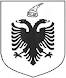 REPUBLIKA E SHQIPËRISËBASHKIA MIRDITËNr. 2307. Prot                                                  Rreshen me 18/04/2016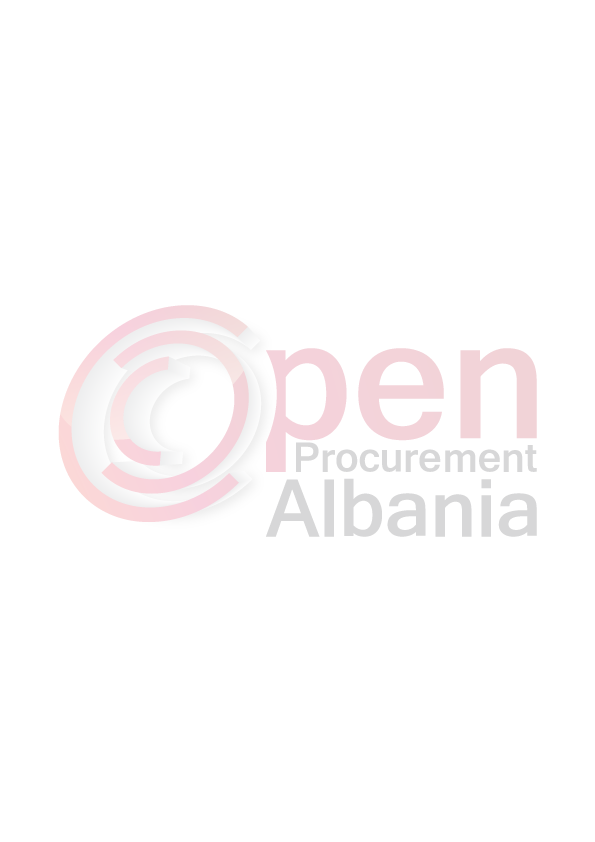 Njoftimi i shkurtuar i kontrates1- A.Kontrakt.: Bashkia Mirdite, Adresa: Sheshi“Abat Doci“ Rreshen, Tel/Fax: 0216 22233                                        Autoriteti kontraktor,adresa,nr.tel2-Procedura e prokurimit : Procedure e  hapur-Punë                                           Lloji i procedures se prokurimit      3-Objekti i prokurimit : “Rehabilitim i Rezervuarit Malaj-2 me skemen ujitese (rehabilitim i pjesshem)”, Bashkia Mirdite’’                                   Objekti i prokurimit ( nqs ka lote i ndare sipas loteve) 4-Me fond limit : 17166100 lek (shtatembedhjete milion e njeqind e gjashtedhjete e gjashte mije e njeqind) lek pa TVSH                                     Fondi limit ( nqs ka lote i ndare sipas loteve)5-Afati i kontratës: 45 dite nga lidhja e kontrates                              Afati per mbarimin e punimeve /per dorezimin e mallit/kryerjen e sherbimit6-Data e tenderit: 29.04.2016 ora 12:00. Vendi: Prokurim elektronik në websitin zyrtarë të Agjencisë së Prokurimit  Publik: www.app.gov.al.                                    Data e zhvillimit te tenderit________ ora_______ vendi___________________7-Afati i fundit per pranimin e dokumentave: 29.04.2016 ora 12:00.Vendi: Prokurim elektronik në websitin zyrtarë të Agjencisë së Prokurimit  Publik: www.app.gov.al.                                     Kryetari i Autoritetit Kontraktor                                                   Ndrec DEDAJ    